БЛАГОВЕЩЕНСКАЯ ГОРОДСКАЯ ДУМА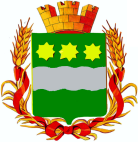 Амурской области(шестой созыв)РЕШЕНИЕ26.11.2015								                               № 16/188                                              г. БлаговещенскЗаслушав отчет контрольно-счетной палаты города Благовещенска о результатах проверки отдельных вопросов финансово-хозяйственной деятельности МКП «Комбинат школьного питания» за 2012-2014 годы, представленный председателем контрольно-счетной палаты города Благовещенска Махровым О.В., учитывая заключение комитета Благовещенской городской Думы по вопросам экономики, собственности и жилищно-коммунального хозяйства, Благовещенская городская Думарешила:Принять отчет контрольно-счетной палаты города Благовещенска о результатах проверки отдельных вопросов финансово-хозяйственной МКП «Комбинат школьного питания» за 2012-2014 годы к сведению.2. Рекомендовать управлению образования администрации города Благовещенска:предусмотреть расходы на оснащение школьных столовых муниципальных образовательных организаций счетчиками горячего и холодного водоснабжения и электросчетчиками с целью оптимизации расходов на коммунальные услуги;заключить с муниципальным казенным предприятием «Комбинат школьного питания» договоры аренды имущества муниципальных образовательных организаций, необходимого для обеспечения деятельности предприятия;с целью недопущения финансово-хозяйственных нарушений пересмотреть определенные сторонами условия трудового договора с директором МКП «Комбинат школьного питания», конкретизировать его должностные обязанности, условия оплаты труда, показатели и критерии оценки эффективности деятельности предприятия, проект трудового договора направить в Благовещенскую городскую Думу;в срок до 01.12.2015 г. направить в Благовещенскую городскую Думу план экономического развития муниципального казенного предприятия «Комбинат школьного питания» на 2016 год.3. Заслушать на заседании Благовещенской городской Думы в январе 2016 года начальника управления образования администрации города Благовещенска и директора муниципального казенного предприятия «Комбинат школьного питания» об исполнении представлений контрольно-счетной палаты города Благовещенска об устранении нарушений, выявленных в деятельности МКП «Комбинат школьного питания» за период 2012-2014 годов.4. Контрольно-счетной палате города Благовещенска включить в план проверок контрольно-счетной палаты города Благовещенска на 2016 год проверку финансово-хозяйственной деятельности муниципального казенного предприятия «Комбинат школьного питания» за 2015 год.         5. Настоящее решение вступает в силу со дня его подписания.          6. Контроль за исполнением настоящего решения возложить на комитет Благовещенской городской Думы по вопросам экономики, собственности и жилищно-коммунального хозяйства (А.В. Сакания).Председатель Благовещенской            городской Думы                                                     		   В.А. Кобелев